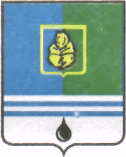 РЕШЕНИЕ		 ДУМЫ ГОРОДА КОГАЛЫМАХанты-Мансийского автономного округа - ЮгрыОт «14» сентября 2016г.								№712-ГД О прекращении полномочий председателя Контрольно-счетной палаты города Когалыма  Руководствуясь статьей 19 Федерального закона от 02.03.2007 №25-ФЗ «О муниципальной службе в Российской Федерации», статьей 29 Устава города Когалыма, решением Думы города Когалыма от 29.09.2011 №76-ГД «Об утверждении Положения о Контрольно-счетной палате города Когалыма», в связи с достижением предельного возраста, установленного для замещения должности муниципальной службы, Дума города Когалыма РЕШИЛА:Прекратить полномочия председателя Контрольно-счетной палаты города Когалыма Горожанкина Владимира Ивановича 17 ноября 2016 года.Опубликовать настоящее решение в газете «Когалымский вестник».ПредседательДумы города Когалыма					       А.Ю.Говорищева